MATEMATIKA – 1. in 2. URA: LIKI IN TELESA (UGOTAVLJANJE PREDZNANJA, PONAVLJANJE)                       VIr:https://www.google.com/search?q=geometrijski+liki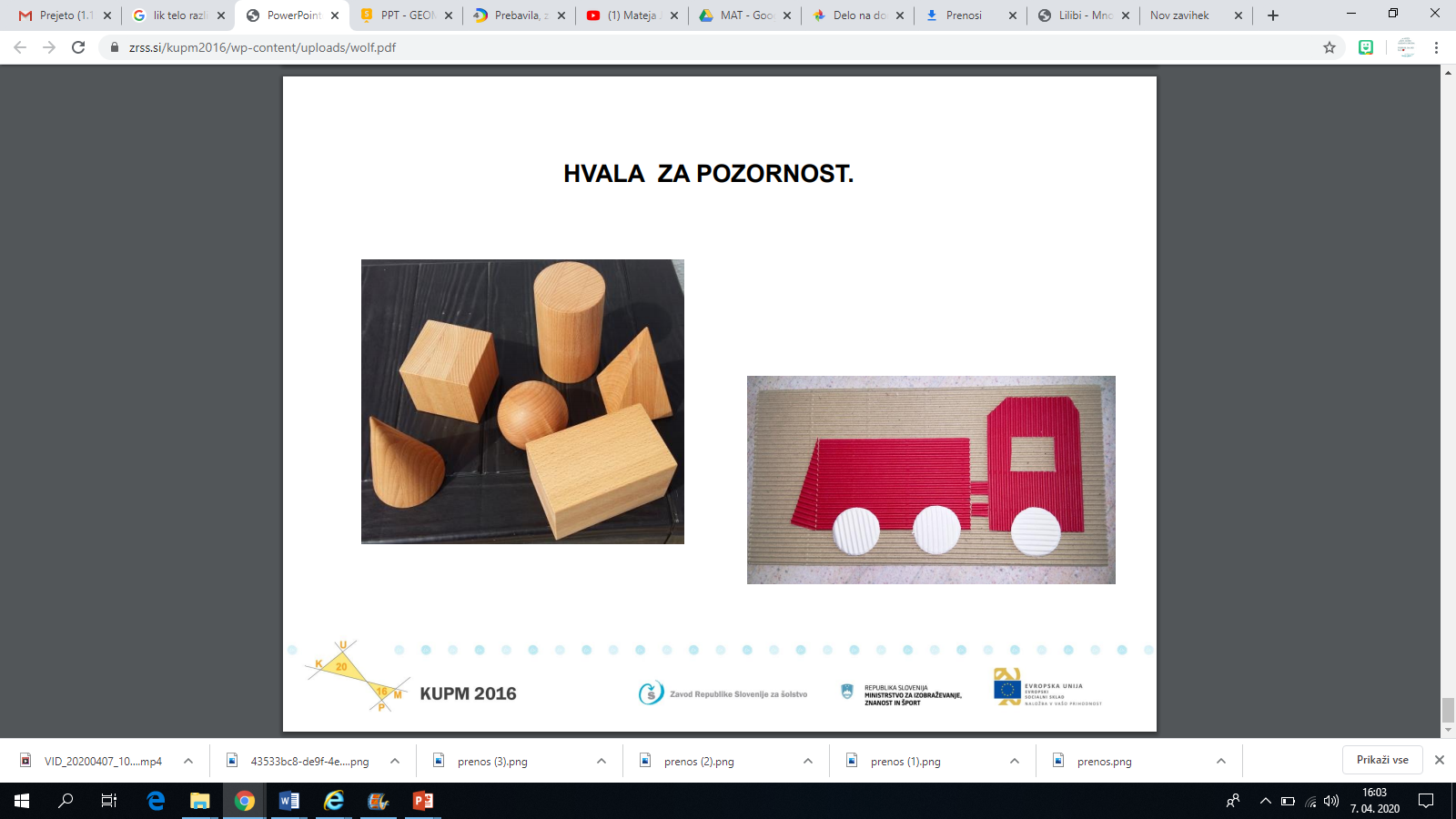 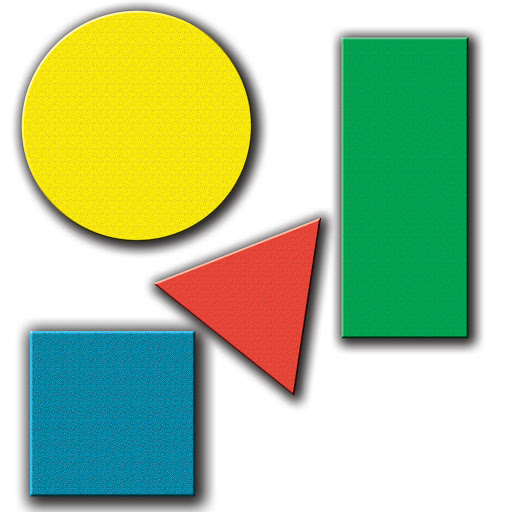 Ugotovi svoje predznanje in ponovi: https://www.lilibi.si/mestni-trg/matematika/geometrijaTudi v drugih državah se učijo o tem:    https://www.youtube.com/watch?v=S6_uSKbXn9oNaredi najmanj dve od spodnjih nalog:IŠČEM PO STANOVANJU: Išči predmete, ki te spominjajo na like in telesa po stanovanju ter jih razvrščaj v skupine. Skupine lahko v zvezek narišeš, fotografiraš ali posnameš.Če želiš: izdelaj klanec in spuščaj embalaže po klancu navzdol. Opazuj, kako se gibljejo. Ne spuščaj takih izdelkov, ki se lahko razbijejo ali kako drugače poškodujejo. Lahko prirediš tekmo.GNETEM IZ TESTA ALI PLASTELINAČe želiš: speci »geopiškotke«- geometrijska telesa in like iz krhkega testa. Dostava na dom?  NE. Pobožaj in povonjaj jih, pa (še) ne pojej.BOŽANJE TELES IN UGOTAVLJANJE ŠTEVILO PLOSKEV, OGLIŠČ, VRHA, ROBOV…Izdelava igre spomin. ALITelesa iz testa speci in ohladi. Zloži jih v platneno vrečko in previdno tipaj. Opisuj telo, starši pa morajo povedati, za katero telo gre. (Ima 6 ploskev, nima stranic, ampak robove…)POIŠČEM RIMO in SESTAVIM PESEM O TELESIH IN LIKIH. POŠLJEM JO NA ŠOLSKO SPLETNO STRAN (maja.petek-tomsicafnaguest.arnes.si )         RECIMO:  Kralj ima rad valj…ITD…